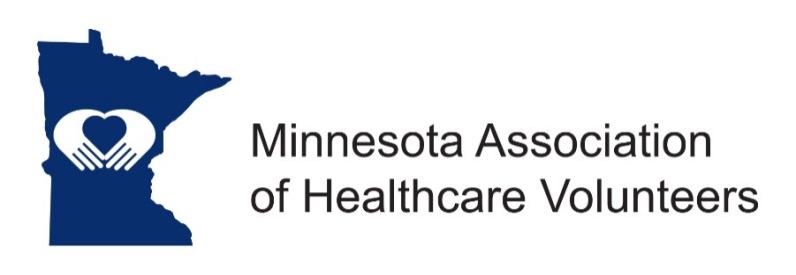 Data Manager - Position Description                 Minnesota Association of Healthcare Volunteer’s mission is to provide members with opportunities to share ideas, develop leadership skills, and promote volunteer services that support Minnesota’s health care facilities.Minnesota Association of Healthcare Volunteers vision is to be the premier leader, partner, and resource for healthcare volunteers and auxilians.The Data Manager is responsible for collecting and keeping membership lists current.TermThe Data Manager is appointed by the President to serve under his/her direction for a two year term. ResponsibilitiesSend dues and survey data form notices to Minnesota Association of Healthcare Volunteer  members in collaboration with MembershipSend all dues payments to Treasurer for depositMaintain a current list of the organizations’ membersCompile survey information provided by member organizations Send membership and survey information to the Leadership Board and Website ManagerCollaborate with Membership to ensure accurate membership information Maintain email addresses: send by email all material, with presidential approval, as requested by Minnesota Association of Healthcare Volunteers board members.ExpensesExpenses will be reimbursed consistent with the current Standing RulesQualificationsKnowledge of and commitment to the mission and vision of the organizationWilling to commit time and travelWritten and oral communication skill Technology expertise (e-mail, document preparation, spreadsheets, etc)Have an active internet connectionBenefitsSatisfaction that comes with serviceOpportunities for personal growth and developmentTime CommitmentMonthly/OngoingWork closely with Membership to keep membership records up to date, including lists of past members, current members, and potential membersReceive and record dues and survey data information: send dues payments to the Treasurer Inform the Leadership Board when dues and surveys are received from a new memberAttend District Spring and Fall Meetings and Legislative Day when ableDecember/JanuaryCreate mailing lists and send dues notices and data survey forms to membersFebruary/MarchSend (or call) members who have not paid their duesCollaborate with the Membership on strategies to collect duesPrepare membership report for the next Leadership Board MeetingSummerPrepare report summarizing members by districts, and data to include numbers of volunteers, volunteer hours, dollars raisedPresent annual membership report to the Conference CommitteeSeptemberAttend Annual Conference, if possibleReview position descriptionAt the end of term, pass along all records/books to the new Data ManagerNovemberAttend November Leadership Board Meeting/Training10/2018